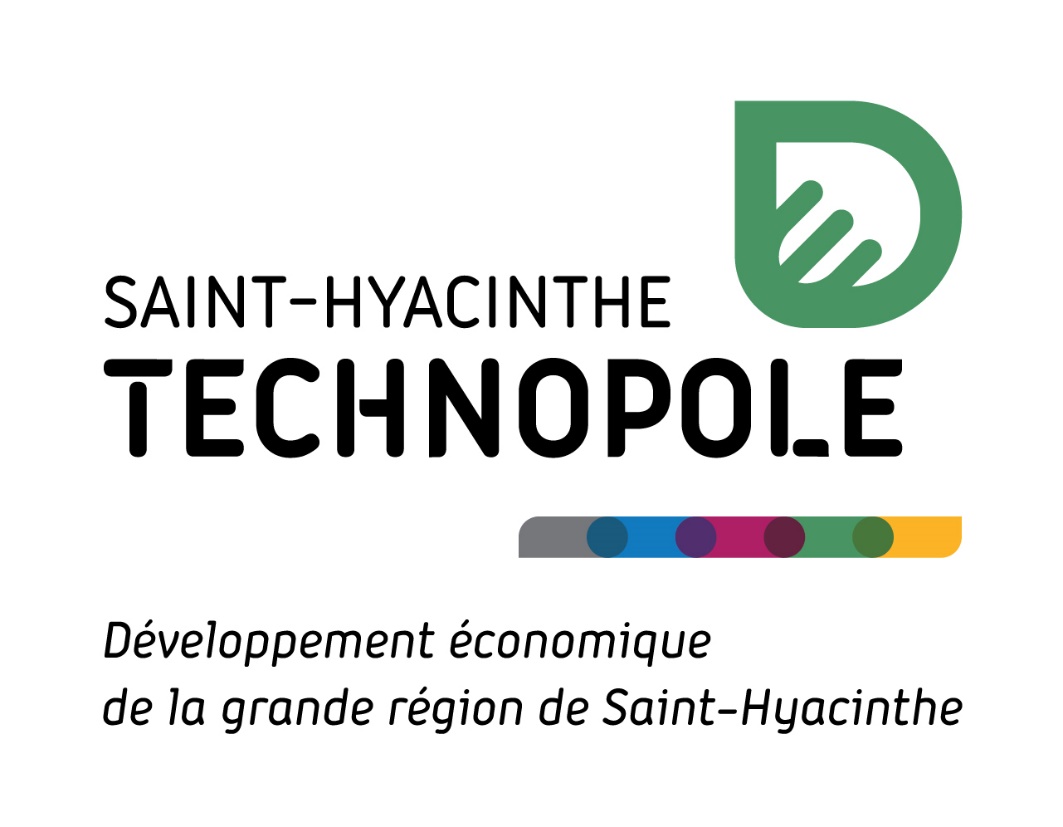 Guide de rédaction d’un plan d’affairesLe plan d’affaires est un outil de prévision, de gestion et de développement de l’entreprise, qui sur base d’objectifs clairs et de moyens de les réaliser et qui permet d’apprécier sa rentabilité, sa viabilité et sa pérennité.À ce titre, c’est un document indispensable qui doit être présenté aux institutions financières et aux autres partenaires.Plan d’affairesLogo de l’entrepriseNom de l’entrepriseNom du ou des promoteurs			Ligne d’adresse de l’entrepriseAdresse					Ville (province)Téléphone					Code postalCourriel					Site internet						Téléphone (si différent du promoteur)
						Courriel (si différent du promoteur)Municipalité
Mois / AnnéeTable des matièresDescription de l’entreprise et du projetHistorique de l’entrepriseIndiquez la date de création et un bref historique :Si cas d’acquisition, d’expansion ou de relocalisation, décrivez brièvement l’historique de votre entreprise.Si cas de démarrage, expliquez les facteurs qui justifient le projet de création de l’entreprise : opportunités d’affaires, intérêts et habilités personnelles, développement d’un produit ou d’un service innovant, etc.Mission, vision et valeursInscrivez la mission de votre entreprise. La mission répond à la question fondamentale suivante : « Que fait votre entreprise dans son secteur d’activités ? ».Inscrivez la vision de l’entreprise. La vision décrit en quelques mots la situation souhaitée pour l’entreprise dans les prochaines années. L’énoncé de vision sert d’orientation et d’inspiration pour l’entreprise.Dressez la liste des valeurs de l’entreprise ainsi que leur définition ou leur importance pour l’organisation. La mention des valeurs est importante, car elles décrivent la culture de votre entreprise :Les valeurs auxquelles elle croit et elle tient, aussi bien en son sein que dans sa relation avec les clients;Elles influencent les choix de votre entreprise, la manière de travailler, de communiquer et la façon de traiter les clients.Description du projetDécrivez votre projet entrepreneurial. En bref, inscrivez la nature de l’entreprise, son domaine d’activités, comment elle répond à un besoin du marché, etc.Précisez si votre projet est innovant ou si vous percevez des opportunités de marché.Décrivez les impacts de votre projet : création d’emplois, développement durable, renforcement du tissu industriel local ou régional, création de valeurs, etc.Équipe de directionIndiquez qui sont les membres de l’équipe de direction ainsi que les principales responsabilités de ceux-ci dans l’entreprise. Faites mention de leurs expériences, leurs qualifications et leurs habiletés professionnelles. Il est intéressant de mettre de l’avant vos réalisations et vos accomplissements à titre personnel ayant un lien avec l’entreprise ou à titre d’entrepreneur si vous êtes déjà en affaires.Calendrier de réalisation du projetDécrivez les étapes de votre projet et de la date prévue pour la réalisation de chacune d’elles. Vous pouvez utiliser le tableau ci-dessous.Besoins et financement du projetIndiquez, dans cette section, tous les frais à engager afin de réaliser votre projet et les moyens de financement que vous comptez utiliser.Exemples de frais/besoins :Coût d’acquisition d’un terrain et d’un bâtiment;Frais de déménagement et de relocalisation;Améliorations locatives;Coût d’achat d’équipements;Frais d’installation d’équipements;Coût d’achat de l’inventaire;Frais de commercialisation (publicité et marketing);Fonds de roulement;Autres frais de démarrage.Exemples de sources de financement :Emprunts auprès d’institutions financières;Emprunts auprès d’organismes de développement et d’appui aux entreprises;Mise de fonds ou apport des propriétaires;Subventions;Autres.Le tableau ci-dessous peut être utilisé afin de compléter cette section. Il permet de voir en un bref coup d’œil les éléments mentionnés ci-haut.Forme juridique, principaux actionnaires et dirigeantsLe choix de la forme juridique est important. Étant donné les conséquences juridiques et fiscales de ce choix, il est conseillé de consulter un avocat ou un expert-comptable.Dans cette section, mentionnez la forme juridique choisie pour l’entreprise, soit :Entreprise individuelle (travailleur autonome);Société en nom collectif (SENC);Entreprise incorporée (inc.).Mentionnez également les éléments suivants : le nom légal et usuel de l’entreprise, de son numéro d’entreprise du Québec (NEQ) ainsi que le nom du ou des propriétaires ou des principaux actionnaires et leur part dans le capital de l’entreprise.Si vous avez une convention d’actionnaires, il est pertinent de l’inscrire.Partenaires clésDécrivez les ressources externes auxquelles a recours votre entreprise pour assurer son bon fonctionnement, garantir l’accès aux ressources stratégiques, limiter les risques, réduire les coûts de production et assurer son développement commercial.Mentionnez les fournisseurs importants des matières premières et d’emballages.Dressez la liste des alliés et des partenaires d’affaires de votre entreprise.Exemple de partenaires :Ressources juridiques;Ressources fiscales et comptables;Ressources en développement des affaires;Ressources en développement d’équipements spécialisés ou de systèmes informatiques;Entreprises non concurrentes qui ont des activités complémentaires à celles de votre entreprise;Entreprises ou institutions avec lesquelles s’est établie une collaboration de longue durée;Chambres de commerce;Associations et ordres professionnels.Autres.Mentionnez les distributeurs avec lesquels vous faites ou allez faire affaires.La mention des distributeurs est importante, car votre entreprise s’appuie sur leur notoriété, leurs réseaux et leurs infrastructures pour assurer la distribution du ou des produits auprès des clients et pour soutenir la croissance des ventes. Si vous avez une entente avec un ou des distributeurs, indiquez les détails de l’entente signée ou en voie d’être signée.Indiquez si vous travaillez avec des institutions financières et de développement qui vous accompagnent ou sont des alliés dans le développement de votre entreprise (ex. : institutions financières avec lesquelles l’entreprise est en relation, organismes publics, incubateurs, organismes privés qui accompagnent l’entreprise, etc.).Lois et règlementsIl est indispensable de connaître les lois et règlements auxquels votre entreprise est soumise au niveau municipal, provincial et fédéral. Indiquez les lois et règlements qui régissent votre entreprise ou votre secteur d’activités.À titre indicatif, ci-dessous un tableau des types de législation et le type d’administration concernée. Notez que ce tableau n’est pas exhaustif.Analyse du marchéDescription du secteur d’activitésCette section a toute son importance, car elle décrit le secteur d’activité de votre entreprise, détermine, sur base de statistiques, revues, internet et autres sources, la taille du marché pour le produit ou le service qu’elle offre. Prenez noter que vous devez indiquer les références et vos sources lorsque vous mettez de l’avant des statistiques ou des données chiffrées.Détaillez la situation générale du secteur d’activité :Taille du marché (local, régional, national, à l’exportation);Tendances de consommation, opportunités d’affaires;Enjeux technologiques et de développement durable.Marché cibleLes données recueillies sur le marché cible sont en se renseignant sur les entreprises similaires à la vôtre et en interrogeant votre clientèle cible (sondage, observation, groupe de discussion, essais en conditions réelles).Indiquez quelle est votre clientèle cible. Détaillez qui sont vos clients (ex. : données sociodémographiques, attitudes, habitudes de consommation, besoins, préoccupations, etc.).Indiquez si vous avez fait des tests de produits ou de services auprès de la clientèle. Ces tests de marché permettent de connaître la réaction de clients face au produit. Vous pouvez ainsi procéder à des ajustements pour présenter le produit qui correspond à vos objectifs et aux attentes de la clientèle. Cette étape peut être réalisée à l’occasion d’expositions et foires commerciales, de dégustations, d’essais de la clientèle, etc.Marché potentiel Inscrivez le nombre des clients visés et leur potentiel d’achat annuel. Dressez une liste des principaux clients (si vous les connaissez plus précisément) ou indiquez les parts de marché / territoires visés par l’entreprise.ConcurrentsAnalysez et décrivez la concurrence dans votre marché. Nommez les forces et les faiblesses de vos concurrents et définissez votre positionnement dans le marché.Principaux concurrents directs;Concurrents indirects;Concurrents de substitutions.Vous pouvez utiliser le tableau ci-dessous par l’analyse de la concurrence.Analyse FFOMFaites une analyse FFOM (forces, faiblesses, opportunités et menaces) de votre entreprise afin de mieux définir son positionnement. Vous pouvez remplir le tableau ci-dessous.Avantages concurrentielsDécrivez les facteurs qui distinguent votre entreprise de ses concurrents et lui permettent de fidéliser la clientèle et d’attirer la clientèle.Quel est votre facteur de différenciation-clé par rapport aux concurrents ?Qu’est-ce qui vous permet d’être la référence dans votre secteur d’activités ?Plan de commercialisationExpliquez le positionnement de votre entreprise dans le marché et les stratégies mises en place pour atteindre vos objectifs de ventes.Déterminez, dans les sections suivantes, la stratégie de produit, la stratégie de prix, les canaux de communication (publicité et promotion), les réseaux de distribution, ainsi que la politique de service à la clientèle et de garantie.Stratégie de produitDéfinissez le ou les produits ou services offerts par l’entreprise, le nom de marque sous lequel il sera ou seront vendus et leur conditionnement (forme, emballage, étiquette, etc.).Indiquez si votre produit ou service est innovant et/ou intègre des valeurs environnementales.Mentionnez les capacités d’adaptation de votre produit ou services aux changements du marché si votre secteur d’activités se renouvelle (ex. : secteur touristique lors de la pandémie ou secteur pétrolier avec l’énergie verte).Stratégie de prixCette section décrit comment votre entreprise procède pour fixer son prix de vente en tenant compte de vos objectifs, du prix de revient du produit, du prix pratiqué par la concurrence et du prix que le client est prêt à payer.Il s’agit, dans tous les cas, de déterminer un prix qui permet de percer sur le marché tout en générant des profits pour l’entreprise. Ci-dessous vous trouverez cinq différentes façons de fixer son prix de vente.Fixation du prix en fonction de vos coûts (prix de revient): cette stratégie consiste à calculer vos coûts et à y ajouter une marge bénéficiaire.Alignement du prix sur celui de la concurrence : cette option consiste à établir le prix en fonction de celui des (principaux) concurrents.Établissement du prix en fonction de la valeur que le client attribue à votre produit et qui correspond au prix qu’il est prêt à payer.Établissement d’un prix élevé, en fonction du marché cible, puis en faire la réduction selon la réaction des clients ou l’évolution du marché.Option pour un prix bas dans un but de pénétration du marché, puis l’augmenter par la suite, s’il y a lieu.Publicité et promotionDéterminez et inscrivez les canaux de communication et les outils de promotion les plus efficaces pour toucher le marché cible, et plus largement les consommateurs. Les choix doivent être faits de la manière la plus appropriée par rapport au produit, au budget et à la clientèle cible.Exemples de publicités et de promotion qui peuvent être effectuées :Publicité traditionnelle (radio, télévisions, presse écrite, revues ou magazines;Cartes professionnelles;Affiches et dépliants;Présentoirs;Panneaux publicitaires;Site internet;Infolettres;Courriels personnalisés;Réseaux sociaux : Facebook, Instagram, YouTube, WhatsApp, etc.;Influenceurs et blogueurs professionnels;Publications en ligne d’organisations sectorielles;Participation aux expositions, marchés publics et foires commerciales;Présence à des événements de réseautage;Autres.Sélectionnez les outils et les activités de publicité et de promotion que vous utiliserez et indiquez aussi leur coût. Vous pouvez utiliser le tableau ci-dessous.Ventes et réseau de distributionDéfinissez vos objectifs de vente et les canaux de distribution de vos produits ou de prestation de vos services : ventes directes, ventes en ligne, distributeurs.Objectifs de ventesDécrivez et détaillez vos objectifs de vente (ex. : chiffre d’affaires projeté, part des ventes et boutique versus en ligne, part des ventes par les distributeurs, nombre de ventes mensuel, etc.).Distributeurs clés Précisez si vous avez des distributeurs clés dans le cadre de votre entreprise (ex. : des grossistes, des chaînes de magasins, boutiques spécialisées, des plateformes de ventes en ligne comme Amazon, eBay, Etsy, etc.).Politique de service à la clientèle et de garantieLa politique de service à la clientèle et de garantie permet de rassurer les clients et de les fidéliser. L’efficacité de cette politique peut aussi contribuer à vous démarquer davantage de la concurrence.Service à la clientèleVotre entreprise doit prévoir comment elle répond aux préoccupations, aux questions et aux problèmes rencontrés par les clients qui achètent ou utilisent vos produits (ex. : existence d’un service en ligne ou par téléphone de 24/7, etc.).Indiquez la place qu’occupe le service à la clientèle dans votre entreprise, les mécanismes mis en place dans l’organisation ainsi que les pratiques courantes dans votre secteur d’activités.Service après-venteVotre entreprise doit définir les modalités d’intervention en cas de panne ou d’autre incident sur le produit vendu au client, rassurer sur la disponibilité des pièces de rechange et l’existence d’un service accessible de maintenance et de réparation.Indiquez si vous avez un service après-vente et comment cela fonctionne dans votre entreprise.Garantie sur le produit ou le servicePrésentez les garanties qui couvrent vos produits ou services, soit :Une garantie sur une durée définie en cas de non-satisfaction du client, et remplacement ou reprise du produit par la compagnie.Une garantie sur une durée définie contre les pannes, et dans ce cas, pièces et main-d’œuvre assurées par la compagnie, etc.Plan d’opérationDécrivez l’équipement, les lieux (bâtiment et terrain) et les activités nécessaires à la fabrication du produit ou la réalisation du service.EmplacementDécrivez l’endroit et les locaux où vous souhaitez mener vos activités d’affaires. Préciser si vous êtes propriétaire ou locataire ainsi que le coût du loyer (le cas échéant), les conditions et les modalités d’acquisition ou de location.Votre décision en termes d’emplacement doit tenir compte de certains critères qui guideront votre choix. Ci-dessous quelques critères à prendre en compte :Proximité de la clientèle;Zonage, lois et règlements;Accessibilité et stationnement;Transport des marchandises (autoroutes ou trains à proximité);Compatibilité ou complémentarité avec les entreprises du secteur géographique;Superficie suffisante et possibilité d’agrandissement dans le futur;Incidence de l’emplacement sur la visibilité de votre entreprise et sur les ventes.Plan d’aménagementInsérez à cet endroit un plan d’aménagement de vos locaux commerciaux, votre usine, votre bureau, etc. afin que l’on puisse visualiser vos espaces. Détaillez les éléments suivants également : Description du terrain (superficie, normes du secteur, plan d’occupation).Description du bâtiment (superficie, implantation de la ligne de production, voies de circulation des employés, des matières et des matériels dans l’usine, quais de chargement et de déchargement, aire de stockage des matières premières, aire de stockage des produits finis, stationnement, etc.).Équipement et processus de productionDécrivez les équipements requis et le processus de production. Indiquez notamment les caractéristiques techniques des principaux équipements, les principales composantes d’une ligne de production, la capacité de production, les étapes du flux, etc.Approche qualitéDécrivez l’approche qualité de votre entreprise, car celle-ci est importante à plus d’un titre. Elle permet d’assurer le respect des normes de production, de contrôler et d’améliorer le niveau de qualité de vos produits ou services et d’obtenir la certification ou l’accréditation de vos produits (indispensable pour l’accès à certains marchés).Conformité environnementale Décrivez les normes environnementales qui régissent votre secteur d’activités et votre produit et mentionner comment votre entreprise s’y conforme.Exemples de normes environnementales :Normes antipollution : émanations, fumées, rejets, déchets industriels, etc.Écoresponsabilité et développement durable : traçabilité des intrants, usinage de matières ou produits dangereux, résidus et déchets, impact sur l’écosystème local et sur l’environnement, possibilité de recyclage de votre produit en fin de vie, etc.Enjeux technologiquesDémontrer les avantages de vos choix technologiques, si cela est pertinent dans votre secteur d’activités.Dans le cas de l’automatisation de la ligne de production, mettre en évidence les avantages qui en découlent (ex. : réduction des coûts et gain de productivité, impact sur la main-d’œuvre, avantages sur la concurrence, adaptation à l’évolution du marché et de normes, etc.).ApprovisionnementIndiquez quels sont vos défis en matière d’approvisionnement (s’il y en a) et expliquez comment vous pourrez garantir un approvisionnement efficace et régulier en matières premières, en emballage, etc.Si vous avez une politique d’approvisionnement, vous pouvez l’indiquer et résumer les principaux éléments.Relation avec les fournisseursIdentifiez vos principaux fournisseurs et indiquez les conditions qui vous lient à eux pour garantir une régularité de vos approvisionnements. Vous pouvez utiliser le tableau ci-dessous pour dresser la liste des fournisseurs.Liste de principaux fournisseursRessources humainesIndiquez si vous avez une politique des ressources humaines. Expliquez la main-d’œuvre nécessaire au bon fonctionnement de votre entreprise ainsi que la formation des employés.Principaux employés clésIndiquez les postes clés parmi les employés, leurs tâches et leurs principales responsabilités. Indiquez quelles sont les qualifications exigées (formation, expériences professionnelles, habiletés techniques et administratives, etc.) pour les employés en place ou à embaucher.Vous pouvez utiliser le tableau ci-dessous.Analyse et prévisions financièresLes prévisions financières traduisent votre projet en termes monétaires. Elles doivent être les plus réalistes possible. L’analyse financière permet d’évaluer la future rentabilité et la solidité financière de votre entreprise.États financiers antérieursLes états financiers des deux derniers exercices sont analysés uniquement dans le cas d’une entreprise déjà existante (expansion, fusion, achat, etc.).Annexez vos deux derniers états financiers au plan d’affaires.Prévisions financièresComplétez vos prévisions financières et annexez les documents au plan d’affaires. Ci-dessous la liste des principales sections s’y retrouvant :Budget de caisse : permet de présenter les dépenses et les recettes prévues, et donc l’évolution de l’encaisse mois par mois.État des résultats : permet de voir si votre entreprise va enregistrer un bénéfice ou une perte.Bilan : permet d’analyser la future situation financière de votre entreprise.AnnexesIl est recommandé de mettre certains documents en annexe selon l’entreprise, son secteur d’activités ainsi que son statut (démarrage, croissance, nouveau projet, etc.).Exemples de documents pouvant être demandé ou nécessaires en annexe : États financiers des 2 dernières années;Documents juridiques de constitution;Convention entre actionnaires;Curriculum vitae des promoteurs ou de l’équipe de direction;Plans et devis;États financiers prévisionnels;Soumissions;Permis;Carnet des commandes;Autres documents pertinents.Pour vous aider dans la rédaction d’un énoncé de mission claire et pertinente, consultez ce lien de la BDC : Comment rédiger un énoncé de mission d’entreprise | BDC.caActivitésÉchéancierÉtude de marchéEnregistrement ou incorporationRédaction du plan d’affairesLocation ou négociation de locauxObtention de permisRecherche de financementAchat des équipementsAménagement des locauxAssurancesEmbauche de personnelApprovisionnementPublicité de lancementOuverture officielleAutres tâchesBesoinsBesoinsFinancementFinancement$$$$$$$$$$$$$$$$$$                         TotalM                         TotalType de législation ou règlementAdministration concernéePermis d’exploitation, de rénovation ou de constructionRèglement de zonageMunicipalitéTPS-TVQImpôt provincial sur le revenu d’entrepriseRevenu QuébecRetenues sur la paie et les versementsImpôt fédéral sur le revenu d’entrepriseAgence de revenu du CanadaLoi sur la santé et la sécurité au travailCSSTRéservation de nom d’entrepriseImmatriculation d’entreprise (NEQ)Registraire des entreprises 
du QuébecBrevetMarque de commerceOffice de la propriété intellectuelle du CanadaLoi sur les normes de travailCommission des normes 
du travailPour vous aider dans la rédaction et la recherche de l’analyse de marché, ci-dessous quelques sites Web à consulter pour avoir des statistiques globales : Banque de données et statistiques sur le Québec : Banque de données des statistiques officielles (gouv.qc.ca)Statistiques Canada : Statistique Canada : L'organisme statistique national du Canada (statcan.gc.ca)Institut de la statistique du Québec : La statistique au service de la société | Institut de la statistique du Québec (quebec.ca)Industries Canada : Accueil - Innovation, Sciences et Développement économique Canada (ic.gc.ca) Également, ci-joint un lien pour plus d’information sur l’analyse de marché de la BDC : 
Comment mener une étude de marché pour petites entreprises | BDC.caIl est possible dans cette section de faire des personas afin de rendre plus visuel votre ou vos clients potentiels. Pour en savoir plus sur la persona, ci-joint un lien : Persona en marketing - Définitions Marketing » L'encyclopédie illustrée du marketing (definitions-marketing.com).ConcurrentsLieu 
de ventePrixForcesFaiblessesForcesFaiblessesOpportunitésMenacesPour vous aider à compléter l’analyse FFOM, ci-joint un lien : PowerPoint Presentation (coffres.ca)Pour vous aider à compléter l’analyse de la fixation du prix, ci-joint des liens utiles :Comment établir les bons prix pour vos produits et services | BDC.cahttps://routedelentrepreneur.com/comment-calculer-un-cout-de-revient/OutilsÉchéanceCoûtSite Web $Carte professionnelle$Dépliants$Enseigne commerciale$Affiches$Publicité à la radio$Publicité à la télévision$Publicités et promotions sur internet (réseaux sociaux)$Expositions, foires commerciales$Autres$Total$NomAdresseProduitsPrixDélai 
de livraisonNomPoste et salaireResponsabilitésQualifications